Задания по теме «Осень» на вторник 26.10.2021Просмотреть презентацию по ссылке «Осень. Приметы осени»Упражнение «Один – много»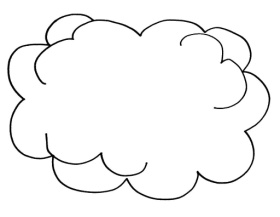 Одна туча                                                        Много туч  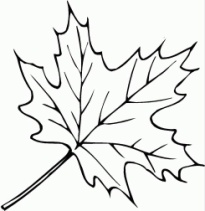 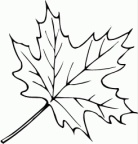 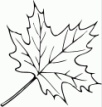 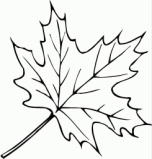 Один листик                                                   Много листиков 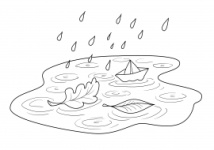 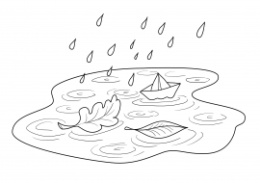  Одна лужа                                                        Много луж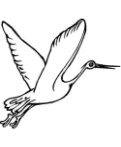 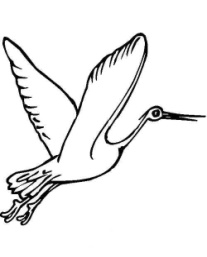             Одна птица                                                           Много птиц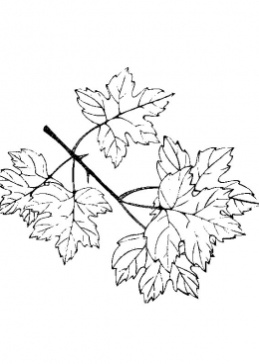 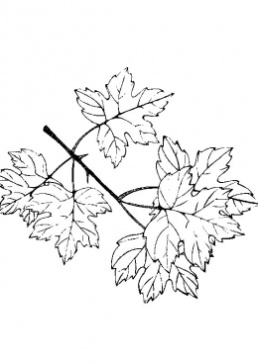 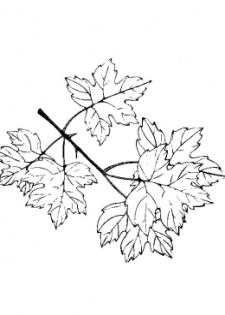 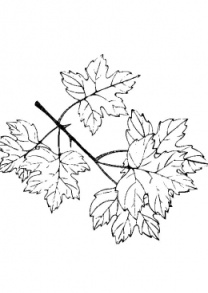               Одна ветка                                                               Много веток 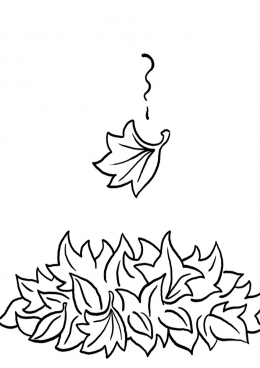              Одна куча с листьями                                               Много куч                Упражнение «Назови ласково» Задания по теме «Осень» на четверг 28.10.2021Рассказать ребёнку об осени и попросите ответить на вопросы:Осенью солнышко светит плохо, на небе много тучек. На улице становится холодно. Дует сильный ветер. Листики становятся жёлтыми и опадают. Травка засохла. Часто идёт дождик. Перелётные птицы улетают в тёплые края. Мишка уснул в своей берлоге. Ёжик уснул в листиках. Зайчик и белочка поменяли свои шубки. Зайчик стал беленьким, а белочка – серой.Люди надели куртки, шапки, сапоги.Вопросы:Какое время года сейчас?Какая погода на улице?Что происходит с листьями на деревьях? С травой?Расскажи про животных (ответ найди в тексте, прочитай)Как одеваются люди?Ответь, правильно или нет? (При неправильном утверждении ещё раз повторить с ребёнком все приметы осени).Осенью мы надеваем куртки, сапоги и шапки.Осенью мы купаемся в речке и загораем.Осенью просыпается медведь и вылезает из своей берлоги.Осенью листья желтеют и опадают.Осенью часто идёт дождь.Осенью птицы улетают в тёплые края.Осенью мы собираем грибы.Осенью солнышко светит ярко и горячо.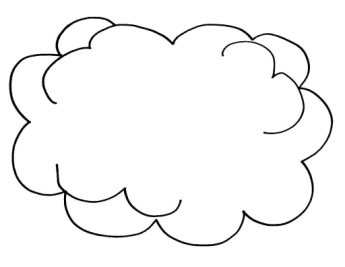 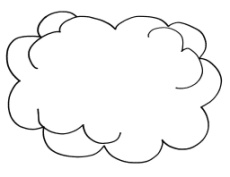 Большая туча – маленькая… (тучка)      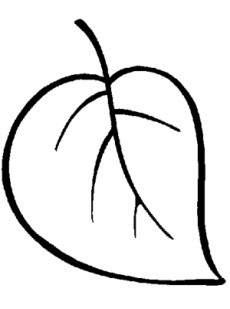 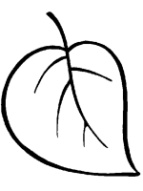 Большой лист маленький…(листик)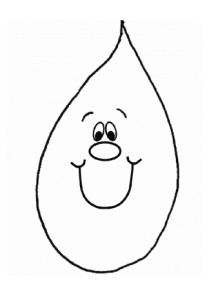 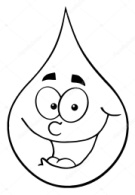 Большая капля - маленькая… (капелька)      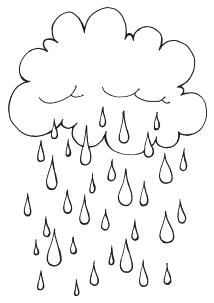 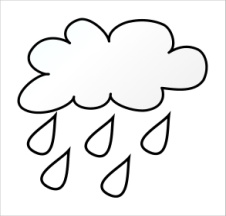 Сильный дождь –                 маленький…(дождик)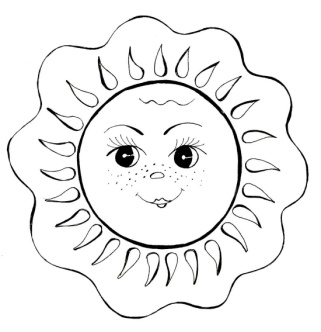 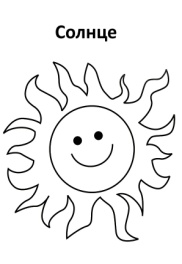 Большое солнце – маленькое… (солнышко)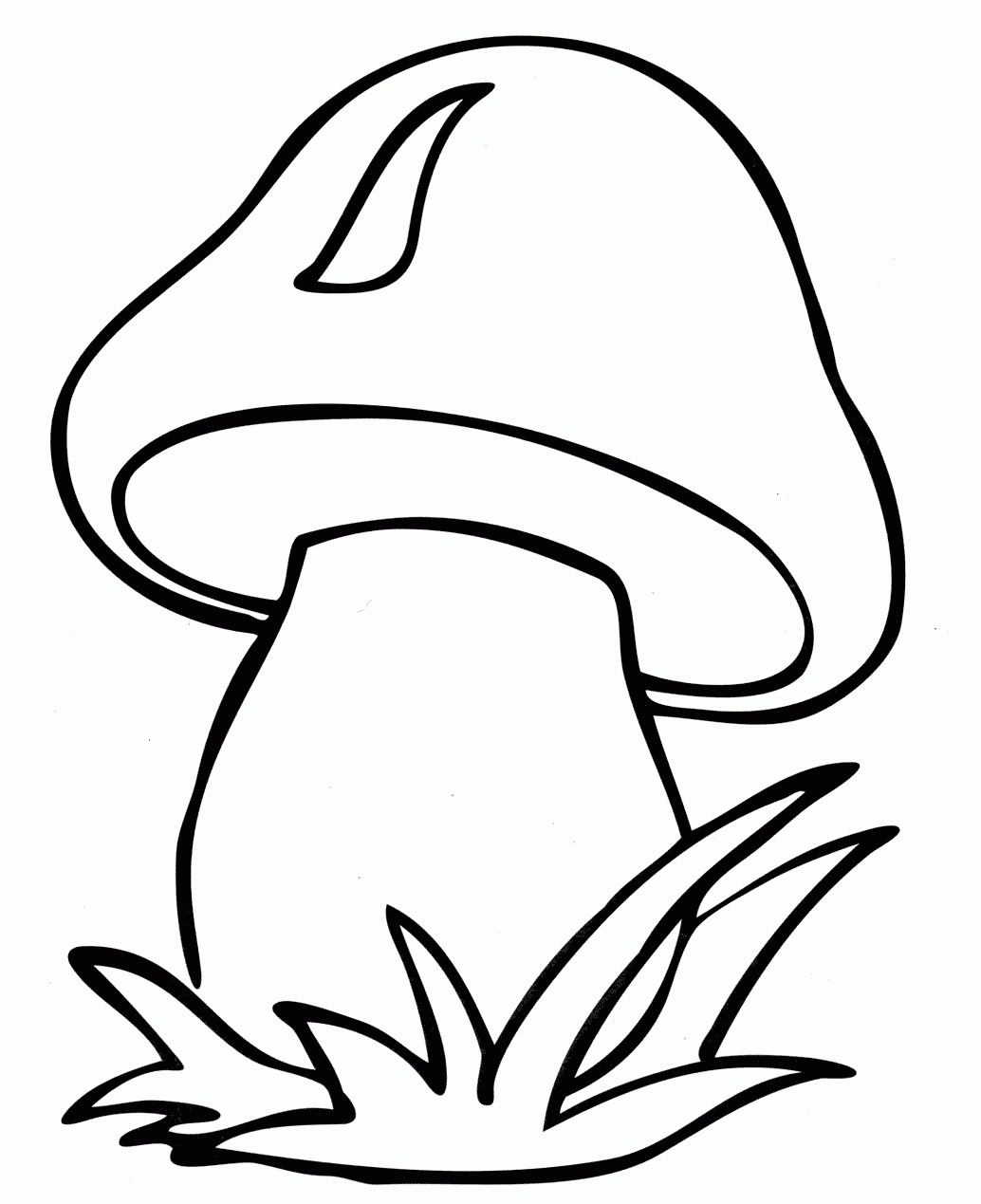 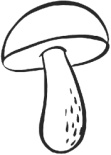 Большой гриб – маленький…(грибок, грибочек)